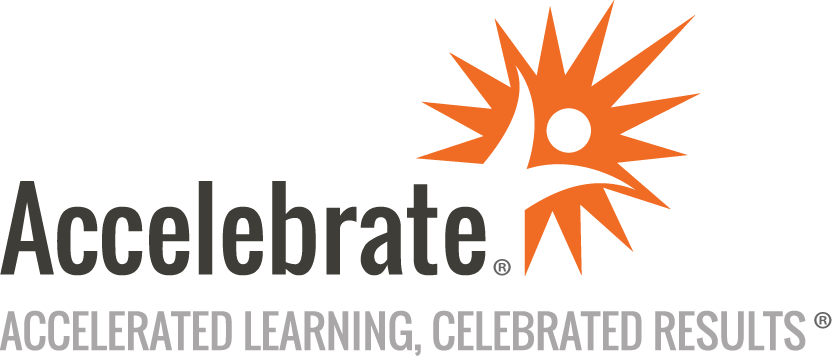 Advanced Microsoft TeamsCourse Number: TELE-110
Duration: 0.5 daysOverviewThis live, online Advanced Microsoft Teams training course teaches attendees the intermediate and advanced skills they need to maximize their productivity with MS Teams. This class is hands-on, instructor-led, and customizable to your group's needs.PrerequisitesCompletion of Introduction to Microsoft Teams or prior Microsoft Teams experience is presumed.MaterialsAll Microsoft Teams training attendees receive a short reference handout covering the topics in the class.Software Needed on Each Student PCAll attendees need a full installation of Office 365, including Microsoft Teams.ObjectivesBecome a Teams power userLeverage advanced activity optionsUse all the features of ChatManage Teams and ChannelsAdd Microsoft apps to a Teams siteManage files in Teams, OneDrive, and SharePoint, including version control and check in/check outManage and conduct meetingsIntegrate Teams with SharePointUse PlannerCreate and manage forms for use in TeamsUse Power Automate (Flow) to automate TeamsOutlineBecoming a Teams Advanced User SettingsUsing Keyboard CommandsUsing Command Bar OptionsUsing Chat Efficiently Naming Group ChatsUsing Pop Out ChatsConvert Chats to Meetings or CallsSaving ChatsMarking Chats as UnreadAdding Apps to Chats, including Whiteboard and OneNoteChats and OneDriveTaking Teams and Channels to the Next Level Manage Access and PermissionsManage NotificationsUsing Private ChannelsFile Management on a Team Site Collaborating on Word, Excel, PowerPoint, and Other Files in ChannelsSyncing FilesManaging Version ControlChecking In/Out DocumentsUsing SharePoint within TeamsAdding Apps to a Team Site Adding WhiteboardUsing OneNote within your Team SiteAdding Planner Tasks to your Team SiteAdding Other AppsManaging Meetings Creating Meetings within ChatCreating Team MeetingsOutlook Calendar vs Team CalendarTeam Meetings Newer Features Creating Webinars and Live EventsUsing Breakout RoomsUsing ReactionsAdvanced Meeting SettingsUsing PowerPoint LiveConclusion